REFERENTE A DEFESAS E EXAMES DE QUALIFICAÇÃO DE MESTRADO E DOUTORADO de forma remota – CONFORME circ. CoPGr/34/2022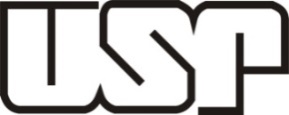 Universidade de São PauloFaculdade de Saúde PúblicaComissão de Pós-Graduaçãocpg@fsp.usp.br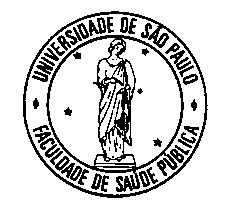 Programa de Pós-Graduação: Tipo de Exame: (   ) Defesa                            (   ) QualificaçãoNível na PG: (   ) Mestrado                       (   ) DoutoradoDiscente: Orientador(a): Anuência/Assinatura do(a) Orientador(a): __________________________________________JUSTIFICATIVA (detalhar o caso e a necessidade específica):Descreva que tecnologia (PLATAFORMA) será utilizada para execução das atividades:(   ) Google Meet (   ) Outra. Especifique: ____________________________________________Concordância da Comissão Coordenadora de Programa (CCP) e/ou da CPG:Data: ___/___/___Assinatura do Coordenador da CCP e/ou Presidente da CPG:Observações (se necessário, acrescente aqui informações não previstas nos campos anteriores):Análise do Pró-Reitor de Pós-Graduação da USP:(     ) Deferido(     ) Indeferido